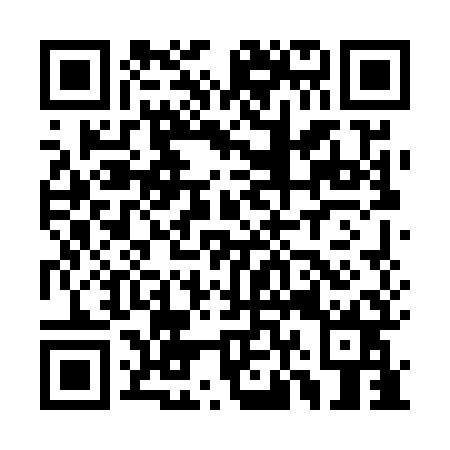 Ramadan times for Tuzla, Bosnia-HerzegovinaMon 11 Mar 2024 - Wed 10 Apr 2024High Latitude Method: NonePrayer Calculation Method: Muslim World LeagueAsar Calculation Method: ShafiPrayer times provided by https://www.salahtimes.comDateDayFajrSuhurSunriseDhuhrAsrIftarMaghribIsha11Mon4:284:286:0411:553:105:475:477:1812Tue4:264:266:0311:553:115:485:487:1913Wed4:244:246:0111:553:115:495:497:2114Thu4:224:225:5911:543:125:515:517:2215Fri4:204:205:5711:543:135:525:527:2316Sat4:184:185:5511:543:145:535:537:2517Sun4:164:165:5411:543:145:545:547:2618Mon4:144:145:5211:533:155:565:567:2819Tue4:124:125:5011:533:165:575:577:2920Wed4:104:105:4811:533:165:585:587:3021Thu4:084:085:4611:523:175:595:597:3222Fri4:064:065:4411:523:186:016:017:3323Sat4:044:045:4211:523:186:026:027:3524Sun4:024:025:4111:513:196:036:037:3625Mon4:004:005:3911:513:206:046:047:3826Tue3:583:585:3711:513:206:066:067:3927Wed3:563:565:3511:513:216:076:077:4128Thu3:533:535:3311:503:226:086:087:4229Fri3:513:515:3111:503:226:096:097:4330Sat3:493:495:2911:503:236:116:117:4531Sun4:474:476:2812:494:237:127:128:471Mon4:454:456:2612:494:247:137:138:482Tue4:434:436:2412:494:247:147:148:503Wed4:414:416:2212:484:257:167:168:514Thu4:384:386:2012:484:267:177:178:535Fri4:364:366:1812:484:267:187:188:546Sat4:344:346:1712:484:277:197:198:567Sun4:324:326:1512:474:277:217:218:578Mon4:304:306:1312:474:287:227:228:599Tue4:284:286:1112:474:287:237:239:0110Wed4:254:256:1012:474:297:247:249:02